PENERAPAN PRINSIP 5C TERHADAP PENGAMBILAN KEPUTUSAN KREDIT PADA PT BANK NEGARA INDONESIA KCU DJUANDA BOGORTUGAS AKHIR Oleh: SHELLI PUTERI WANDARINPM : 160110060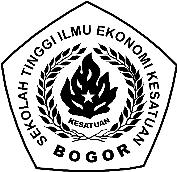 PROGRAM DIPLOMA III KEUANGAN & PERBANKAN SEKOLAH TINGGI ILMU EKONOMI KESATUAN BOGOR 2019